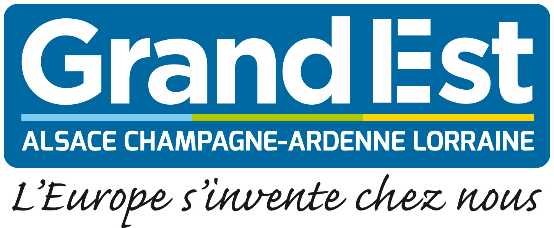 Dossier de candidature pour l’AMI Prestation de diagnostic IAVous souhaitez participer au développement des entreprises de la Région Grand Est en les accompagnant dans l’adoption de briques d’intelligence artificielle (IA).La Région Grand Est a construit un diagnostic Intelligence Artificielle (outils, méthodologie, livrables) et souhaite référencer des prestataires capables de le conduire auprès des entreprises régionales. Ces dernières devront obligatoirement sélectionner un prestataire référencé pour bénéficier de l’aide financière de la Région Grand Est.Ce dossier vous permet de manifester votre intérêt pour être référencé. Il sera analysé par notre jury (comme précisé dans le cahier des charges de l’AMI) et nous vous informerons de la décision finale.Le référencement par la Région Grand Est interviendra à l’issue d’une session de formation sur les outils et la méthodologie organisée par la Région Grand Est.Ce dossier est CONFIDENTIEL. Il est à usage exclusif des services du Conseil Régional Grand Est.Présentation de la structureJe certifie sur l’honneur être à jour de mes obligations sociales et fiscales.Pièces à joindre obligatoirement au dossier de candidature complété :Bilan et compte de résultats de la société sur les deux derniers exercices comptables closCV du ou des collaborateur(s) mobilisé(s) pour conduire le(s) diagnostic(s)DIAGNOSTIC INTELLIGENCE ARTIFICIELLEIntroductionTransmission du dossier1.EXCLUSIVEMENT - 1 exemplaire numérique du dossier signé en version PDF, - 1 exemplaire numérique du dossier en version Word,A l’adresse mél : DiagIA@grandest.frIdentité du candidat :Identité du candidat :Nom de l’organisme :Activité principale :Statut juridique :Date de création :Numéro SIRET :Adresse du siège social :Code postal :Commune :Téléphone :E-mail : Site web :Responsable légal :Responsable légal :Représentant légal de la structure :(le (la) président(e) ou autre personne désignée par les statuts)Nom et Prénom :	Fonction : 
Téléphone : 		E-mail : Personne contact pour la présente candidature :Personne contact pour la présente candidature :Personne référente :Nom et Prénom :	Fonction : 
Téléphone : 		E-mail : Fonctionnement interne :Fonctionnement interne :Effectif salariés : (nombre d’ETP)Compétences IANombre de salariés de l’entreprise avec des compétences IA que vous mobiliseriez pour le DIAG IA. Indiquez les secteurs d’activité ou cas d’usage de l’IA plus spécifiquement maitrisés par vos ressources. Présenter une équipe « type » que vous mobiliseriez pour réaliser le DIAG IA  (joindre les CV)Avez-vous des collaborations sur des sujets IA avec des laboratoires de recherche, des startups, … ? Si oui, décrivez la nature du ou des collaborations en cours ou à venir. Indiquez si ces collaborations impliquent des acteurs du Grand Est.Etes-vous impliqué dans des réseaux ou un écosystème lié à l’IA ? Si oui lesquels et avec quel engagement ?Note d’analysePartagez-nous votre vision de la place de l’intelligence artificielle dans les entreprises (principalement PME et ETI) du Grand Est ?Vos référencesNombre et types d’accompagnement réalisés impliquant des briques d’IA. Quels sont vos clients ou références ? Indiquez le secteur d’activité des entreprises accompagnées.Décrire de manière synthétique un projet d’IA que vous avez mené.Ethique & environnementComment prenez-vous en compte l’impact environnemental dans les choix technologiques autour du traitement des datas et des algorithmes ?Avez-vous mis en œuvre des outils ou méthodes permettant d’avoir une approche éthique de l’IA Si oui, lesquels ?Signature du représentant légal :Tampon de la société: